SUCHARITA KUNDU1. Career Objectives	To work in the diverse field of environment with a long-term focus on mastering the domain of climate change and sustainability, mitigation and adaptation policies. Other verticals of interest include disaster/risk assessment, EIA, air pollution studies specially aerosols, ecology and waste management.To work in an environment conductive to learn and to unleash my potential, put in all my efforts for development of organization. I want to succeed in a stimulating and challenging environment and to excel in this field with hard work, perseverance and dedication. I want a rewarding career where I can use my skills and knowledge to help the organisation and my co-workers to be successful. I am seeking a competitive and challenging environment where I can establish an enjoyable career for myself	   2. Academic Qualifications	    Amity University, Amity Institute of Environmental Sciences, Noida, U.P, India                                              2017-2019Master in Environmental SciencesMaitreyi College, University of Delhi, India	     2014-2017Bachelors of Science with Honors in BotanyIGNOU University, India	    2018Certificate course in Disaster and Risk Management 3. Professional Experience	 Emergent Ventures India, Gurugram                                                                                                       Jul 2019 – Oct 2019  InternIdentified potential climate smart and energy efficient solutions in the selected villages of Uttarakhand to reduce stress on natural ecosystems for SECURE Himalaya project in Uttarakhand led by UNDP.Assisted in developing the questionnaire for Baseline Energy Survey. Prepared training materials and conducted workshops.Assisted in documentation and reporting.  Indian Meteorological Department, Ministry of Earth Sciences (MoES)                                      Jan 2019 – Jun 2019  Dissertation Trainee Analyzed the aerosol optical properties and black carbon over Delhi from the year 2016 to 2019, and compared it with different meteorological parameters. Variations were witnessed with the help of various plots and graphs made with the help of R software.  Results:Overall Black carbon (BC) concentration was more in 2016 as compared to 2017, but biomass burning (BB) concentration and the value of Angstrom exponent was more in 2017 and 2018.From the plot of monthly variation, higher BC and BB value was obtained during winter and the month of April.Monthly average value of alpha was greater than 1 for all 24 months.The trend level plot was analyzed and maximum value of BC was found in the evening hour while BB was more in day time. Indian Meteorological Department, Ministry of Earth Sciences (MoES)                                      Jun 2018 – Aug 2018INTERNSHIP:Name of the Project: Temporal variations of black carbon over Ranichauri Station (Uttarakhand) for the year 2016 and 2017 at India Meteorological Department, New Delhi for two months.Analyzed temporal variations of Black carbon over Ranichauri Station (Uttarakhand) for the year 2016 and 2017. Studied the effects of climatic conditions and anthropogenic causes for the significant increase in the black carbon concentration over the Himalayan foothill. Equipped with the working of the instrument Aethalometer, for the extraction of black carbon concentration, and the use of R software for the analysis of various trends and variations of Black carbon concentration.     Instrument Used: Aethalometer; Software Used: R 4. Leadership Roles and Certificates	Cultural: Member of Riyaaz, Music Society of Maitreyi College. University of DelhiExtra-Curricular: Group head of the Military Training Camp, held by Amity University.Certification in Vocal classical music(1st year) from Bharati Kala Kendra, LucknowAcademics: Vice-Prefect of V.N.B.S school (2012), New Delhi; Member of Debate Society at School.5. Skills and Interests	Computer: Microsoft Word, Excel and PowerPoint, Basics of R software, Molecular tools and techniques (PCR) Language: Proficient: English, Hindi, Bengali; Conversational: German.Interest in travel, photography, art and music, Trekking,6. Personal Details	Name	:	Sucharita KunduFather’s Name	:	Kamalesh KunduGender	:	FemaleDate of Birth	:	14/07/1995Nationality	:            Indian	 Languages Known	                :	   English, Hindi, Bengali 7. Reference	Reference 1: Juned Khan                                                                               Reference 2: Dr. Ambrina Sardar Khan                        Practice Leader & Senior                                                                                Assistant ProfessorManagement– Energy, Climate Change & Sustainability                              Amity Institute of Environmental Sciences Mobile No: 7718811801                                                                                 Mobile No.: 99997099328. Declaration	I certify that to the best of my knowledge and belief, this CV correctly describes me, my qualifications, and my experience.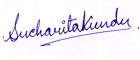 Place: - New Delhi